§463.  Filing of notice; recording feeIn order for the notice specified in section 462 to be effective, it shall contain an accurate description of the road or way, or portion thereof, to which title is being claimed; the name or names of the person or persons on behalf of whom the title is being claimed; and a specific reference by volume and page to the recorded conveyance in which the title to such road or way is alleged to have been reserved by the grantor therein. The register of deeds for the county in which the road or way is located shall accept all such notices presented to him which describe land located in said county and shall enter and record full copies thereof in the same way that deeds and other instruments are recorded and shall be entitled to charge the same fee for the recording thereof as is charged for recording deeds. Within a reasonable time after recording such notice, the register of deeds shall enter upon the margin of the record of the prior conveyance referred to in said notice the volume and page in which the copy of said notice may be found.  [PL 1973, c. 505 (NEW).]SECTION HISTORYPL 1973, c. 505 (NEW). The State of Maine claims a copyright in its codified statutes. If you intend to republish this material, we require that you include the following disclaimer in your publication:All copyrights and other rights to statutory text are reserved by the State of Maine. The text included in this publication reflects changes made through the First Regular and First Special Session of the 131st Maine Legislature and is current through November 1. 2023
                    . The text is subject to change without notice. It is a version that has not been officially certified by the Secretary of State. Refer to the Maine Revised Statutes Annotated and supplements for certified text.
                The Office of the Revisor of Statutes also requests that you send us one copy of any statutory publication you may produce. Our goal is not to restrict publishing activity, but to keep track of who is publishing what, to identify any needless duplication and to preserve the State's copyright rights.PLEASE NOTE: The Revisor's Office cannot perform research for or provide legal advice or interpretation of Maine law to the public. If you need legal assistance, please contact a qualified attorney.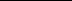 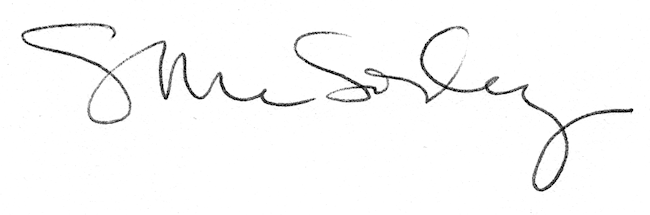 